MEZINÁRODNÍ MISTROVSTVÍ ČESKÉ REPUBLIKYCZECH INTERNATIONAL CHAMPIONSHIPkonané pod záštitou starostky Města DOKSY ing. Evy  Burešovév lodní třídě / in the classPIRÁTdatum / date: 4. - 7. 7. 2020
místo konání / venue : Máchovo jezeroVYPSÁNÍ ZÁVODUNOTICE OF RACE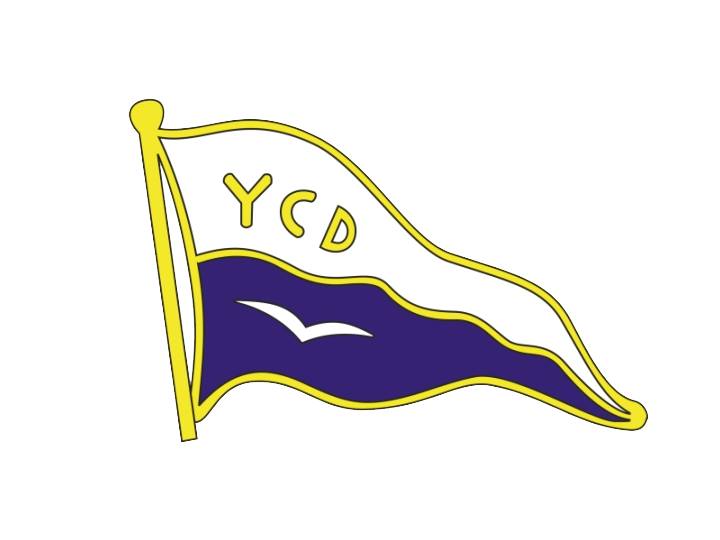 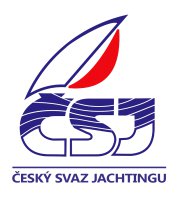 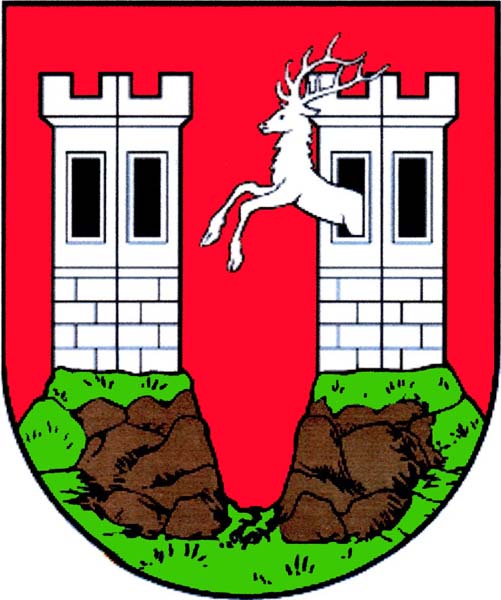 1. MÍSTO KONÁNÍVENUEMístem konání je Máchovo jezero v Doksech, Česká republikaThe venue is the Macha Lake– Doksy, Czech Republic2. LODNÍ TŘÍDYCLASSESZávod je určen pro lodní třídu PirátThe event is appointed for class Pirat.3. POŘADATELORGANIZING AUTHORITYPořadatelem je YC DOKSY, ve spolupráci s Českým svazem jachtingu.The Organizing Authority is the YC DOKSY, in cooperation with the Czech Sailing Association4. KATEGORIE REKLAMYADVERTISING CATEGORY:Všechny plachetnice musí vyhovovat požadavkům WS předpisu 20 - „Reklamní kodex“.All boats shall meet requirements as provided in WS Regulation 20 - “Advertising code”Po plachetnicích může být vyžadováno umístění bočních čísel a reklamy sponzora závodu po stranách trupu.Boats may be required to display a bow number and advertising of the event sponsors on the side of the hull.5. PRAVIDLARULESZávod bude řízen podle:Závodních pravidel ZPJ 2017-2020, jejich Dodatků a všech jejich změn schválených World Sailing,Plachetních směrnic,Vypsání závodu,Mezinárodních pravidel lodní třídy PirátVyhlášek závodní komise a PK.The Regatta will be governed by:The 2017-2020 Racing Rules of Sailing including its Appendixes and all its changes approved by World Sailing ,Sailing Instructions,Notice of Regatta,The International Class rules of the class PiratNotices of the Race Committee and JURY.6. ÚČASTELIGIBILITYZávod je otevřený pro všechny závodníky, kteří splňují požadavky World Sailing CodexuThe Regatta is open for all competitors which comply with rules World Sailing  Codex7. PŘIHLÁŠKY A REGISTRACEENTRY AND REGISTRATION.Závodníci se přihlásí k závodu vyplněním registračního formuláře (přihlášky) a jeho odevzdáním při registraci, zaplacením startovného, předložením písemného souhlasu měřiče a následujících dokladů:Competitors will enter the Regatta by completing the entry and registration form at registration, paying the Entry fee, presenting a written permission of the Chief measurer and the following documents:závodnickou licencí pro rok 2020,s potvrzením o lékařské prohlídce ne starší jednoho roku.Platný certifikát o proměření lodi.Czech Sailing Association Competitors License with medical approval no older than one year (only for Czech competitors)Valid Class CertificatePřihláška musí být podepsána kormidelníkem. Podpisem se zavazuje, že bude dodržovat ustanovení Závodních pravidel jachtingu a dalších platných dokumentů. U závodníka mladšího 18 let musí být přihláška podepsána dospělou osobou, která přebírá odpovědnost za závodníka.Tato osoba svým podpisem též potvrzuje, že plovatelnost lodi a záchranná/plovací vesta, kterou závodník používá odpovídá platným předpisům.The entry form shall be signed by the skipper.Signing the entry form agress to be bound by Racing Rules of Sailing and other document valid for the championship regatta.The entry form of the crew of any junior competitor (under the age of 18) shall be signed by the adult taking responsibility for the competitor.This person also confirms that the buoyancy of the boat and the life jacket of the competitor is in compliance with valid rules8. STARTOVNÉENTRY FEEStartovné je: 1 200,- KčEntry fee is: 1.200 CZK9. MĚŘENÍMEASUREMENTRegistrace k měření a vlastní měření před závodem se koná v čase a na místě, oznámeném na Oficiální vývěsní tabuli. Podmínkou připuštění k závodu je písemný souhlas měřiče třídy (Z. Richter, D. Sivý)Při registraci k měření musí být měřiči závodu předán platný proměřovací certifikát.Náhodné kontrolní měření může být provedeno na kterékoliv lodi, jejích plachtách a výstroji a v kterékoliv době během konání závodu.The Measurement registration and the Measurement before races will take place in time as stated on the Official Notice BoardWritten approval of the Measurer of the class is necessary to enter the regatta A valid Class certificate shall be presented at the Measurement registrationRandom Control Measurement may be undertaken of any boat, sails and equipment at any time during the regatta10. ČASOVÝ PLÁN ZÁVODUTIME SCHEDULEPátek 3.7.202017:00 - 20:00 Registrace závodníků a měřeníFriday, 3.7.202017:00 - 20:00 Competitor registration and the MeasurementSobota 4.7. 202008:00 - 09:30 Registrace závodníků 10:00 Slavnostní zahájení 11:30 Start první rozjížďky 18:00 VečeřeSaturday, 4.7. 202008:00 - 09:30 Competitor registration 10:00 Opening Ceremony 11:30 Start of the first race 18:00 DinnerNeděle 5.7. 2020Sunday, 5.7. 202010:00 Start první rozjížďky dne 18:00 Večeře 10:00 Start of the first race18:00 Dinner Pondělí 6.7. 2020Monday, 6.7. 202010:00 Start první rozjížďky dne 18:00 Večeře10:00 Start of the first race 18:00 DinnerÚterý 7.7.2020Tuesday, 7.7. 202010:00 Start první rozjížďky dne10:00 Start of the first raceŽádná rozjížďka nebude startována po 13:00No race will be started after 13:0015:00 Slavnostní ukončení, vyhlášení výsledků15:00 Closing Ceremony, Prize Giving11. PLACHETNÍ SMĚRNICESAILING INSTRUCTIONSPlachetní směrnice budou závodníkům k dispozici při registraci.The Sailing Instructions will be available by registration12. ZÁVODNÍ PLOCHASAILING AREAZávod se uskuteční na ploše Máchova jezera.The regatta will be held on Lake Macha13. BODOVACÍ SYSTÉMSCORING SYSTEMBude užit nízkobodový systém podle pravidla A2.Low point scoring system, rule A2, will apply.